INFORMAGENITORIScuola dell’infanzia statale“Gianni  Rodari ”Anno scolastico2016/2017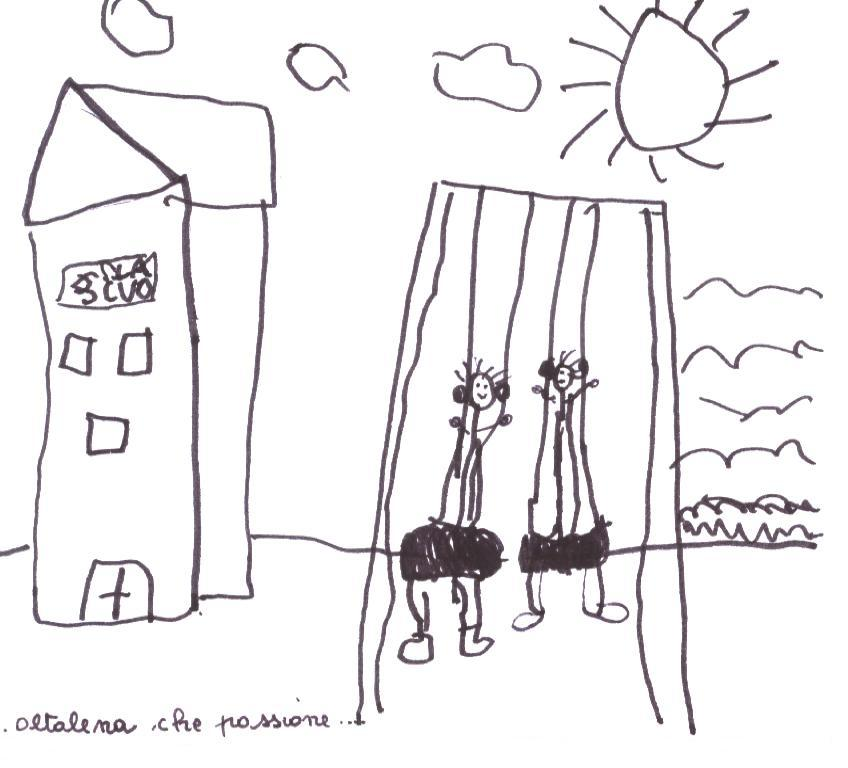 Dove siamoLa scuola dell’infanzia “ Gianni . Rodari ” è situata in Via Ancona  N.17  tel. 	059/ 441155La Segreteria si trova presso la scuola media  in VIA Piersanti Mattarella N 145, 41126 Modena tel 059 300664 – 059 393111 È  aperta al pubblico:Chi siamoIl Preside è il Dott. Daniele BarcaIl Referente del plesso è 		Nella scuola collaborano:6  docente(i) di sezione1 docente(i) per l’insegnamento della religione cattolica1 docente(i) per l’insegnamento della musica1 docente(i) per l’insegnamento della lingua inglese2 collaboratori scolastici  e un part-time con completamento orario)Gli orari di funzionamento della scuolaLa scuola è aperta dal lunedì al venerdì dalle ore 7.30  alle ore	16.15 Ingresso:dalle ore	7.30  alle ore 	8.15 per tutti i bambini iscritti al pre-scuoladalle ore	8.15  alle ore 	9.00 per tutti gli altri bambiniUscita: dalle ore 11.30 alle ore 11.45  per i bambini che non consumano il pasto.dalle ore 12.30  alle  ore 13.00 dopo il pranzodalle ore 15.45 alle ore 16.15 per  i bambini che consumano il pasto e dormono a scuola. dalle ore 16.15 alle ore 18.15 per i bambini iscritti al prolungamento d’orario N. B. È molto importante rispettare agli orari e frequentare in modo regolareL’organizzazione indicativa dei tempi della giornata7.30 - 8.15: entrata dei bambini che hanno necessità del servizio pre-scuola8.15 – 9.00: entrata di tutti i bambini9.00 – 9.15: colazione9.15 - 10.00: attività di routine giornaliera (appello, calendario, incarichi, conversazione, ecc.)10.00 - 11.30: attività organizzate e guidate in piccolo o grande gruppo, individuali e  attività libere negli angoli della sezione11.30 – 11.45: attività di riordino, di igiene personale e preparazione al pranzo11.45 - 12.30: pranzo12.30 - 13.00: attività libera o organizzata negli spazi interni o esterni alla scuola13.00 - 15.30: attività di  igiene personale, riposo, risveglio15.30 - 15.45: merenda15.45 - 16.15: uscita----------------------Gli spaziL’edificio è strutturato in ambienti funzionali a diverse attività:3 spazi - sezione 1 salone1 corridoio strutturato2 salette polivalenti1 cucina1 giardino + 1 grande giardino in comune con la scuola comunale.I progettiOltre alle attività programmate per ogni singola sezione, si propongono (a seconda dell'età dei bambini) i seguenti progetti condotti da esperti:■ PROGETTO MUSICA, rivolto ai bambini di tutte le sezioni e condotto da un’insegnante specialista del “Gruppo Musica” del Comune di Modena. PROGETTO MOTRICITÀ LABORATORIO GRAFICO- PITTORICO E DI MANIPOLAZIONE PROGETTO TEATRO■ PROGETTO DI LINGUA INGLESE rivolto alle sezioni 4 – 5 anni e condotto da un insegnante specialista del Comune di Modena. LABORATORIO DI INFORMATICA          ■ PROGETTO QUALIFICAZIONE 0/6:  INTERCULTURA  “  PROGETTO YOGA”                                                                                                                                                                      a cura dell’esperta Cinzia SantandreaN.B. Si prevedono inoltre uscite per assistere a spettacoli teatrali e visite guidate per approfondire argomenti trattati a scuola (Galleria Estense, Orto Botanico, Laboratori d’arte, ecc.)Gli incontri con gli insegnantiLe assemblee: sono previste 2/3  assemblee con i genitori  nel corso dell’anno.I colloqui: nel corso dell’anno scolastico saranno  effettuati 2 colloqui con le singole famiglie, per le famiglie dei bambini di tre anni  è previsto un primo colloquio all’inizio dell’anno scolastico.Gli insegnanti sono, comunque, sempre a disposizione per ulteriori momenti di dialogo con i genitori.Le feste: sono previste la festa dell’accoglienza, di Natale, di carnevale e la festa di fine anno scolastico.L’inserimento dei bambini di tre anni1°, 2° e 3° giorno: inserimento con / senza i genitori                      Turno A: 	9.00 – 10.00                      Turno B:	10.30- 11.304°, 5° giorno: turno unico  senza i genitori dalle ore 9.00  alle ore 11.00 (senza mensa)2^ settimana: turno unico dalle 8.15  alle 12.30 (con mensa)3^ settimana: frequenza regolare con normale orario di funzionamento della scuolaN.B. L’inserimento è un periodo molto delicato: i momenti indicati nel calendario, quindi, non sono da intendersi in modo rigido.NoteLa prima assemblea si terrà il giorno: 7 Settembre	Il colloquio con gli insegnanti sarà effettuato il giorno: 	Prot. n. 	Modena,Oggetto:   InformagenitoriIl dirigenteDaniele Barca(Firma autografa sostituita a mezzo stampa ai sensi art. 3 comma 2 Dlgs 39/93)